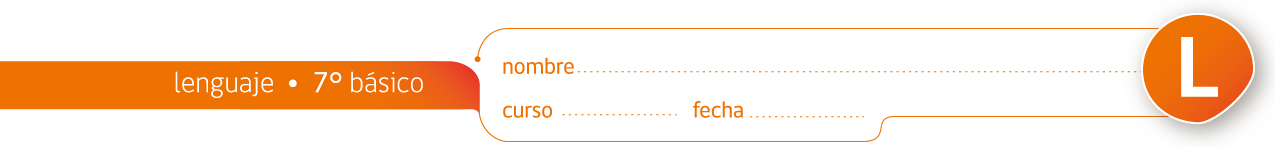 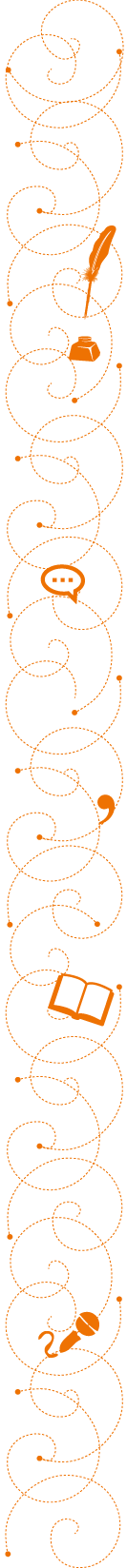 Apunte literario: “La cabaña del tío Tom”I.Harriet Beecher Stowe (1811-1896)Nació en 1811 en Connecticut y fue la séptima hija del matrimonio formado por Lyman Beecher, un pastor calvinista, y Roxana Foote, quien murió cundo Harriet tenía apenas cuatro años. Este último episodio, sumado a una relación poco amigable con su madrastra, despertó en Harriet una sensibilidad especial y una visión bastante conflictiva sobre la maternidad. En 1832 la autora se trasladó junto a su familia a Cincinnati, Ohio, estado a favor de la causa abolicionista, que defiende la anulación de leyes y costumbres que atentan contra la ética en general, y especialmente contra la libertad. Su estadía en este lugar le permitió informarse acerca de la crudeza de la esclavitud y familiarizarse con esta causa, aspectos que influyeron de manera determinante en su producción literaria.II.Contexto histórico – culturalEn 1851, el editor de “The National Era”, un periódico de marcada tendencia abolicionista, le pidió a Harriet Beecher que escribiera un artículo o una historia acerca de un tema de actualidad. Harriet Beecher aceptó y propuso escribir una historia ficcional sobre la vida de los esclavos en las plantaciones de algodón de Kentucky. De esta manera, la novela fue publicada a partir de entregas periódicas, y dado su éxito, fue editada de manera íntegra en formato de libro en 1852. La acción novelesca se inicia en una ciudad del estado de Kentucky, dividido en la época por el problema de la esclavitud: un gran porcentaje de la población, especialmente aquellos de los centros urbanos, eran pro-abolicionistas. Pero un grupo no menor, formado en su mayoría por agricultores, no veía con buenos ojos el movimiento que buscaba eliminarla. La oposición recién señalada frente al conflicto de la esclavitud, no solo dividió a Kentucky, sino a todo el país. Los estados del norte promovían la causa abolicionista, y por lo tanto, una economía industrial, mientras que los estados del sur estaban a favor de la esclavitud, y por ende, de una economía agraria. Esta división llegó a tal extremo, que se constituyó en una las principales causas de la Guerra de Secesión o Guerra Civil, conflicto armado que se llevó a cabo entre 1861 y 1865.Los hechos narrados transcurren en los años previos a dicha guerra, específicamente en 1850, año en que el Congreso estadounidense promulgó la Ley del esclavo fugitivo. Según esta, los esclavos prófugos de los estados del sur podían ser perseguidos en los estados del norte y posteriormente reclamados con una declaración de sus propietarios, la que obligaba a las autoridades locales a su persecución y captura. Además, la ley prohibía dar refugio y socorro a los esclavos fugitivos. Como era de esperar, dada la división que existía en Estados Unidos frente al tema de la esclavitud, dicha ley enardeció aún más los ánimos, pues los estados del norte, que condenaban la esclavitud, se veían obligados por una ley a actuar en contra de sus principios. Lo anterior se aprecia claramente cuando Elisa, en su huida desesperada, encuentra refugio en la casa del senador Bird, a quien su mujer recrimina por la ley recién aprobada: “¡Jamás lo hubiera esperado de ti, Juan! ¡Pobres criaturas desamparadas! ¡Yo violaré esa ley vergonzosa en la primera oportunidad!” (Beecher: 32)El abolicionismo fue enérgicamente apoyado y promovido por la Sociedad Religiosa de los Amigos. Sus miembros, conocidos como “cuáqueros”, cuestionan la religión establecida a través de preceptos e instituciones (entre ellos, el Estado), pues consideran que cada persona puede entrar en contacto con Dios sin recurrir a sacerdotes o sacramentos. Además, tienen como centro de su vida la justicia, la vida sencilla, la honradez y el pacifismo. En la novela, Simeón Halliday y Raquel, su mujer, representan fielmente dichos principios. Lo hacen dándole refugio a Elisa y a Jorge, a quienes ayudan en su fuga, poniendo en riesgo su propia vida al incumplir la Ley del esclavo fugitivo.III.Temas relevantes para conversación en clases o para elaboración de trabajos escritos.1.La esclavitud y las distintas opiniones de los personajes frente a ella.a.¿Cuáles son las distintas visiones que representan los personajes frente a la esclavitud? El tema central de la novela es la esclavitud y las diversas opiniones que ella suscita en los personajes. El argumento de base de los personajes que defienden la esclavitud es que los seres humanos no son iguales y por lo tanto, no poseen los mismos derechos: hay seres humanos más valiosos que otros, y, por ende, pueden dominar y oprimir a aquellos que son inferiores. En otras palabras, la esclavitud no se origina en el color de la piel, sino en la inferioridad moral que, según aquellos que la defienden, conlleva dicha característica física. De esta manera, las injusticias cometidas en contra de la dignidad de los ciertos seres humanos, queda plenamente justificada dada su perversidad y bajeza innata. El fundamento de quienes están en desacuerdo con la esclavitud es principalmente, que todos los seres humanos son personas, y que indistintamente de su aspecto físico, todos tienen los mismos derechos y la misma dignidad.Para la clase: el docente lleva a los estudiantes a detenerse en estas dos posturas y a expresar sus opiniones sobre ellas, justificándolas con argumentos. Además, les plantea preguntas que los llevan a reflexionar sobre estos temas vinculados a su vida y su contexto real. b.¿En qué casos estas distintas visiones frente a la esclavitud varían a lo largo de la novela? Agustín Saint Clare muestra gran contradicción vital: como dueño de esclavos,  su vida se basa precisamente en una institución que él condena moralmente.Esto se demuestra en hechos. Cuando Ofelia se molesta porque Eva se ha puesto a jugar con Tom, él la recrimina (Beecher: 61).En otra ocasión, sin embargo, él dice de los esclavos: “(…)¡No son honestos por naturaleza ni por hábito! ¿Por qué deberían serlo? Un individuo del carácter de Tom es un milagro moral” (Beecher: 71). Frente al conflicto anterior, Agustín Saint Clare tiende a justificarse en variadas ocasiones. Por ejemplo, cuando le expone a su prima Ofelia su teoría de las dos categorías de amos: los oprimidos y los opresores (Beecher: 70). De todos modos este personaje se muestra sumamente consciente de lo inmoral de la esclavitud, pero se considera incapaz de realizar algún cambio, por lo que prefiere “cerrar los ojos” (Beecher: 74). Por otra parte, cuando Agustín se muestra decidido en su rechazo a la esclavitud, es capaz de enrostrarle incluso a otros personajes su inconsecuencia. De esta manera, ante el rechazo inicial de Ofelia a educar y hacerse cargo de Topsy, Agustín la increpa (Beecher: 80). Ofelia, la prima de Agustín, que viene del Sur, también experimenta sentimientos bastante contradictorios al enfrentarse a los esclavos. En ciertas ocasiones, Ofelia se muestra más identificada con la posición de María con respecto a la esclavitud, pero poco a poco va acercándose cada vez más a las ideas de su sobrina Eva, que sufre por los maltratos a los esclavos. Por ejemplo, cuando escucha los injustos reclamos de María hacia sus criados, Ofelia la enfrenta: (Beecher: 60) Las dudas de Ofelia se disipan tras la muerte de Eva, hecho que opera un profundo cambio en ella. Así, tras haber intentado infructuosamente “educar” a Topsy, se convence de que lo único que esta necesita es amor, siguiendo así la lección de su pequeña sobrina. Por eso, le pide a su primo la tutela legal sobre Topsy solo para poder liberarla. Más adelante, intercede ante María para evitar que siga azotando a sus criados, y ante su negativa le dice: “Tendrá que responder ante Dios por su crueldad” (Beecher: 113). Estas palabras reflejan la convicción de María de que la causa abolicionista se funda en imperativos éticos y universales.Para la clase: los estudiantes comparan las visiones de los dos personajes. Fundamentan sus apreciaciones con citas textuales.c.¿Qué relaciones puede haber entre la religión y la esclavitud? Muchas veces los personajes que defienden la esclavitud utilizan como argumento la religión, señalando que Dios creó diferencias entre los seres humanos, de manera que unos dominaran a los otros, tal como lo expresa María al reproducir y defender las palabras de su médico: “El doctor predicó un sermón magnífico (…) eligió como tema las palabras: 'El creador hizo todas las cosas hermosas en el tiempo oportuno'. Demostró que las diferencias sociales fueron impuestas por Dios, que todo está perfectamente ordenado y que hay clases superiores e inferiores, personas para gobernar y personas para obedecer y servir” (Beecher: 62).  Lo curioso es que muchos de los personajes que condenan la esclavitud, también aducen la religión como bandera de lucha, señalando que Dios nos hizo a todos iguales, por lo que el hombre debe salvaguardar dicha igualdad ante todo, como lo exclama un criador de caballos al discutir con otro hombre en la hostería de Kentucky: “Dios los hizo hombres y no es fácil reducirlos a la condición de bestias”. (Beecher: 42)Para la clase: los estudiantes entablan una conversación o redactan un ensayo en el que se relacionen los conceptos “igualdad”, “libertad” y “religión”.  Toman como punto de partida citas del libro y se refieren también a situaciones reales. d.Muchas veces, personas que viven iguales circunstancias, las asumen de manera totalmente diferente.  ¿De qué manera se refleja esto en la novela?Ciertamente, los seres humanos no eligen las experiencias que les toca vivir, pero sí escogen cómo vivirlas y cómo proyectarlas a futuro. Tom y Jorge Harris son dos esclavos que, viviendo una realidad muy similar, asumen posturas absolutamente opuestas frente a ella. Si bien ambos personajes son esclavos, la relación con sus amos es muy distinta. Los Shelby son sumamente bondadosos son Tom, mientras que el dueño de Jorge es extremadamente violento.  A pesar de esta diferencia, ambos son violentados en un derecho básico y universal: su libertad. Frente a esta situación, Tom y Jorge  reaccionan de maneras opuestas. e.¿En qué se diferencia la actitud de Tom y de Jorge Harris ante la crudeza de su realidad? ¿Cómo lo demuestran en los hechos que protagoniza?A pesar de lo que le toca vivir, Tom,  brazo derecho del señor Shelby, se mantiene siempre sereno y jamás pierde la fe. Sus mismos rasgos físicos evidencian sus rasgos psicológicos, y de alguna manera, prefiguran su comportamiento posterior: “(…) hombre alto, fuerte, cuyos rasgos típicamente africanos tenían una expresión serena y reflexiva” (Beecher: 14). A lo largo de la novela, Tom tiene al menos dos oportunidades de huir de sus amos: al principio, con Elisa, y hacia el final, con Cassy y Emelina. Sin embargo, en ambas se niega a huir, pues no considera adecuado intentar modificar las circunstancias que le corresponde vivir, atentando así contra la voluntad de Dios. Es por ello que en la primera ocasión, le dice a Cloé que solo Dios puede hacerlo libre. Las tragedias que vive Tom no solo no logran debilitarlo, sino que lo mueven a intentar convertir al cristianismo a quienes lo rodean, especialmente a Agustín Saint Clare. Su excesiva bondad llega a tal extremo que no guarda ningún rencor contra aquellos que le han hecho daño, sino que incluso perdona a aquellos que le quitan la vida. Jorge Harris representa el polo opuesto a Tom, pues a lo largo de toda la novela se presenta como un personaje rebelde, entusiasta y de profundas convicciones que lo llevan a luchar por su libertad y la de su familia. Para Jorge, la vida no merece ser vivida sin libertad, por lo que está dispuesto a morir en la lucha por alcanzarla. Además, está plenamente convencido de su valor como ser humano, por lo que no está dispuesto a que nadie se adjudique el derecho de menoscabarlo: “Yo valgo más que él; sé leer y escribir mejor que él… ¿qué derecho tiene para hacer de mí una bestia de carga? (…) ¡Quiero ser libre o morir! (Beecher: 13). Jorge no se resigna a vivir como esclavo y a ocupar, tal como diría María, el lugar que Dios le ha asignado a cada ser humano. Así se lo hace ver a su antiguo amo, el Sr. Wilson (Beecher: 43). Los casos anteriores son solo un ejemplo de la pasividad y la rebeldía con que Tom y Jorge asumen su dura realidad. Ambos personajes se mantienen estáticos a lo largo de la obra, pues ninguno abandona sus profundas convicciones. Tom no intenta modificar su situación ni menos evadirla. En cambio, la resiste con fortaleza y dignidad, bajo la premisa de que solo Dios conoce las intenciones del ser humano, y es el único capaz de perdonar, condenar y cambiar nuestro destino. Por el contrario, Jorge Harris está convencido de que su deber es defender no solo su libertad y la de su familia, sino luchar por lograr un cambio en su país: abolir la esclavitud. En su batalla, Jorge no recurre a principios religiosos sino todo lo contrario: reniega de la existencia de Dios; para él la motivación de su lucha no es cumplir con un designio divino sino humano: la igualdad que existe entre los seres humanos, y que debe servir como base a todo orden social.  Para la clase: el docente invita a los estudiantes a reflexionar acerca de lo que pueden aprender de las diferentes formas de reaccionar de Tom y de Jorge Harris ante la misma realidad.f.¿Existe relación entre las virtudes morales de los personajes y el color de su piel?Llama profundamente la atención que sean los personajes de raza negra los que con mayor ahínco protegen los vínculos familiares. De hecho, esta característica es tan propia de ellos, que para los tratantes de esclavos llega a ser un real impedimento para su comercio, tal como lo manifiesta Haley: “(…) alejo a las madres y vendo a los hijos sin que ellas lo sepan. Ojos que no ven, corazón que no siente. No son como las blancas, que han sido educadas en la esperanza de conservar a sus hijos. Los negros, si se los educa bien, no tienen ninguna esperanza” (Beecher: 9). Afortunadamente, los hechos narrativos desmienten las palabras de Haley, pues tanto Elisa como Prudencia y Cassy, demuestran que sus indignas y miserables condiciones de vida no logran emponzoñar su instinto maternal. Este hecho pone de manifiesto una verdad moral que, como se abordó en el apartado anterior subyace en la novela (ver pregunta 1a), “¿Cuáles son las distintas posturas…?”), las virtudes no tienen relación con la raza o con la educación, sino con la capacidad que todo ser humano posee, por simple hecho de serlo, de formarse a sí mismo como un ser virtuoso y éticamente correcto.2.La maternidada. Dentro de la novela, ¿qué tienen en común los personajes femeninos que son madres? ¿En qué se parecen y en qué se diferencian?A través de los diversos personajes femeninos, la novela ofrece una reflexión implícita sobre el vínculo entres las madres y sus hijos. La maternidad se presenta de dos maneras opuestas: como una responsabilidad que dignifica a la mujer o como un castigo que la envilece. Dentro del primer caso se incluyen distintas esclavas que se sacrifican por sus hijos a pesar de que han vivido experiencias traumáticas en relación con la maternidad. En el extremo contrario se encuentra María, quien solo parece contactarse con su rol de madre cuando su hija se halla al borde de la muerte. b.¿Qué sacrificios exige a Elisa la maternidad? ¿Qué acontecimiento de su pasado lo explica?Elisa es el personaje que mejor representa el sacrificio que una madre está dispuesta a hacer por proteger a su progenie. Cuando esta joven esclava escucha la propuesta que Haley le hace a Shelby, su amo, para comprarle a Enrique, se dirige cubierta de lágrimas hacia su ama para asegurarse de que ello no es verdad. Sin embargo, al percatarse de la veracidad de los trágicos rumores, sin dudarlo toma una drástica decisión: huir de Haley para evitar que este malvado hombre tome posesión sobre su hijo Enrique. Es así como Elisa comienza su vida de prófuga, atravesando diversas dificultades que podrá sortear gracias a personas bondadosas que se compadecerán de ella. Hacia el final de la novela, a través de Cassy, se nos revela a los lectores la historia pasada de Elisa, quien en su infancia había sido separada de su madre. Solo en ese momento se comprende cabalmente el coraje con que este personaje lucha para no ser separada de Enrique: evitar que su querido hijo sufra su misma suerte. Para la clase: el docente lleva a los estudiantes a entablar una conversación acerca de las mujeres y su relación con la maternidad. Es importante que se refieran en primer lugar al libro y después a contextos reales. Esto es válido tanto para la pregunta “a” como la “b”.c.Dentro de la novela, ¿cómo afectó a otras esclavas el ser madres?Cassy fue apartada de sus hijos, que fueron vendidos a otro amo. Fue tal el dolor que dicha separación produjo en Cassy, que al dar a luz por tercera vez decidió envenenar a su criatura. Este hecho, que por sí mismo puede ser absolutamente repudiable, adquiere otro matiz a la luz de la historia de Cassy, pues el infanticidio que cometió no fue motivado por egoísmo. Todo lo contrario, su propósito fue evitarle a su hijo el sufrimiento de ser descendiente de una esclava y vivir por ello una vida miserable, recrudecida aún más sabiendo que algún día sería separado de su madre con el fin de enriquecer a algún perverso comerciante de negros. Lucía, esclava comprada por Haley a bordo de La Rivière, no tiene el coraje de Elisa o de Cassy, y ante el dolor de haber sido separada de su hijo no es capaz de seguir viviendo, por lo que se lanza a las aguas del Mississipi. Prudencia, una de las esclavas de María, también vivió una maternidad desgarradora, solo que en lugar de ser separada de su hijo, lo vio morir ante la impotencia de no poder salvarlo, pues su ama se lo impidió. Para la clase: ante estos hechos presentados por la novela, el docente plantea a los estudiantes preguntas sobre el valor de la vida: si es este un bien absoluto que hay que defender siempre, o si en algunas circunstancias es válido tomar decisiones como la que tomó Cassy. d.¿En qué se diferencia el modo en que María asume la maternidad, si se compara con las distintas actitudes de las esclavas a las que nos hemos referido?En oposición a estas tres mujeres que literalmente arriesgan su vida por sus hijos, se encuentra María. Nada ni nadie es capaz de despertar algún afecto en este personaje, ni siquiera su hija Evangelina. El rechazo de María hacia Eva llega a tal extremo, que incluso sus besos y abrazos le producen dolores de cabeza, lo que evidencia el hecho de que para ella, la maternidad es un impedimento para vivir la existencia banal y libre de cualquier tipo de ataduras que tanto desea. María es tan egocéntrica, que es incapaz de entregar su tiempo y sus afectos a otro.      BibliografíaBeecher, Harriet, La cabaña del tío Tom. Editorial Zig-Zag, Santiago: 2009.Elaborado por: Alejandra Paz Valle Leigh